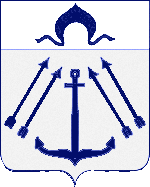 СОВЕТ  ДЕПУТАТОВ ПОСЕЛЕНИЯ  КОКОШКИНО   В ГОРОДЕ МОСКВЕ	________________________________________________________________ РЕШЕНИЕ      от 29.09.2016 года  № 212/3Об определении места складирования снега в зимний период 2016-2017 гг.В целях обеспечения санитарно-технического содержания объектов дорожного хозяйства и дворовых территорий поселения Кокошкино в городе Москве в зимний период 2016-2017 гг., руководствуясь Федеральным законом от 06.10.2003 года №131 «Об общих принципах организации местного самоуправления в Российской Федерации», Уставом поселения Кокошкино в городе Москве, Совет депутатов поселения Кокошкино решил:1.Определить площадку для складирования снега после проведения работ по санитарно-техническому содержанию объектов дорожного хозяйства и дворовых территорий по адресу: д.п. Кокошкино, заезд со стороны ул. Дачная - пустырь за гаражно-строительным кооперативом «Сигнал» (ГСК «Сигнал»).2.Опубликовать настоящее решение в информационном бюллетене администрации поселения Кокошкино и разместить на официальном сайте администрации поселения Кокошкино в информационно-телекоммуникационной сети «Интернет»3.Контроль за исполнением настоящего распоряжения возложить на Главу поселения Кокошкино Афонина М.А.Глава поселения Кокошкино	                                                             М.А. Афонин